CHAPTER 7 --- MÁS PRÁCTICA Textbook pg. 260, Act. #1: *Tell what each person HAS TO DO to prepare themselves for the day. Use the “tener que” structure and a reflexive verb in each sentence. *COMPLETE SENTENCES! 1)2)3) Textbook pg. 260, Act. #2: *Complete the paragraph with the most logical verbs and verb forms *Just Answers is OK!  Infinitives Practice: *Write original sentences using the following phrases. *Refer to your notes if you don’t remember the meanings or how to use each phrase! Deber = Querer = Preferir = Para = Despues de = Antes de = Doler = *More on page 2… keep going! Si se puede!Vocabulario:  *Use the new vocabulary words/phrases on textbook pg. 247 to translate the following: My head hurts and my throat hurts. I am tired! Are you bored? She is nervous. I am going to lose weight!My dad is going to quit smoking!I get mad after I take tests (tomar examenes).We have just finished doing yoga. You have just finished walking. My head hurts after doing homework. 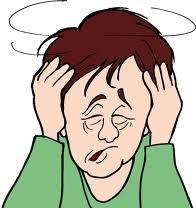 